SelmaMeyerMED+	Profilbogen MenteeBitte reichen Sie den Profilbogen neben Ihrem kurzen Motivationsschreiben, Lebenslauf mit Lichtbild, Kurzbeschreibung des Habilitationsprojektes, Ihre Publikationsliste sowie eine Liste der Drittmittelanträge für Ihre Bewerbung im SelmaMeyerMED+ Mentoring-Programm ein. Ihre Daten werden vertraulich behandelt, Einverständnis-/Datenschutzerklärung s.u. Das ausgefüllte Formular senden Sie bitte an:Ekaterina Masetkina M.A.SelmaMeyerMentoring-Programm Büro der GleichstellungsbeauftragtenHeinrich-Heine-Universität Düsseldorf40204 Düsseldorfbzw. per E-Mail an: mentoring@hhu.deAngaben zur Person:Name	………………………………………………………………………………………….. Vorname	………………………………………………………………………………………….. Geburtsjahr	………………………………………………………………………………………….. Familienstand	………………………………………………………………………………………….. Kinder	………………………………………………………………………………………….. Anschrift privat	………………………………………………………………………………………….. Anschrift dienstlich	………………………………………………………………………………………….. Telefon privat	………………………………………………………………………………………….. Telefon dienstlich	………………………………………………………………………………………….. E-Mail	…………………………………………………………………………………………..Wissenschaftliche QualifikationStudienabschluss und Fach (Fächer)…………………………………………………………………………………………..………………………….. Jahr    …………..    Hochschule………………………………………………………………………………………Dissertationsfach und –thema…………………………………………………………………………………………………………………….……………………………………………………………………………………………………………………….……………………………………………………………………………………………………………………….... Jahr    …………..    Hochschule………………………………………………………………………………………ggfs. Thema der Habilitation………………………………………………………………………………………………………………………………………………………………………………………………………………………………………………………………………………………………………………………………………………………………………………………………………………………………………………………………1.4. Betreuerin/Betreuer……………………………………………………………………………………………………………………………………………………1.5. Angestrebte Facharztqualifikation………………………………………………………………………………………………………………………1.6. Mitgliedschaft in Fachgesellschaften oder Netzwerken ……………………………………………………………………………………………………………………….Beruflicher WerdegangAktuelle berufliche SituationEingestellt als…………………………………………………………………………………………………………………………Voll-/Teilzeit (in %)?Tarifliche Eingruppierung  Ä1	, 		Ä2	, 		TV-LE 13	, 		Sonstiges	Sind Sie Mitarbeiterin in einem SFB bzw. GRK?…………………………………………………………………………………………………………………………Einstellung bei Klinik/Institut…………………………………………………………………………………………………………………………Dienstanschrift…………………………………………………………………………………………………………………………………………………………………………………………………………………………………………………………………………………Mittelfristig angestrebte Karriereziele ………………………………………………………………………………………………………………………………………………………………………………………………………………………………………………………………………………………………………………………………………………………………………………………………………………………………………………………………Angaben zum MentoringWelche Eigenschaften wünschen Sie sich bei Ihrer Mentorin/Ihrem Mentor?Fachrichtung ……..………………………………………………………………………….…………………………………………… Position:       ………………………….………………………………………………………………………….......... Ich wünsche mir eine Mentorin 	einen Mentor 	unerheblich Folgendes ist mir wichtig:…………………………………………………………………………………………………………………………………………………………………………………………………………………………………………………………………………………………………………Wie stellen Sie sich ein erfolgreiches Zusammenwirken mit einer Mentorin/einem Mentor vor?………………………………………………………………………………………………………………………………………………………………………………………………………………………………………………………………………………………………………………………………………………………………………………………………………………………………………………………………Bei welchen Themen würden Sie gerne Unterstützung durch das SelmaMeyerMentoring erfahren?Strategische Laufbahnplanung				Ausbau von Führungsqualifikationen				Forschungsförderung	 Vereinbarkeit von Beruf und Familie	Aufbau von Netzwerken und Kontakten				Arbeitstechniken (Selbstmanagement, Prioritäten setzen, Selbstpräsentation)			Soziale Kompetenzen (Durchsetzungs-/Konfliktfähigkeit, Zielorientierung, Stresskompetenz)	Berufungs-/Bewerbungsverfahren				Sonstiges: …….……………………………………………………………………………………………………………………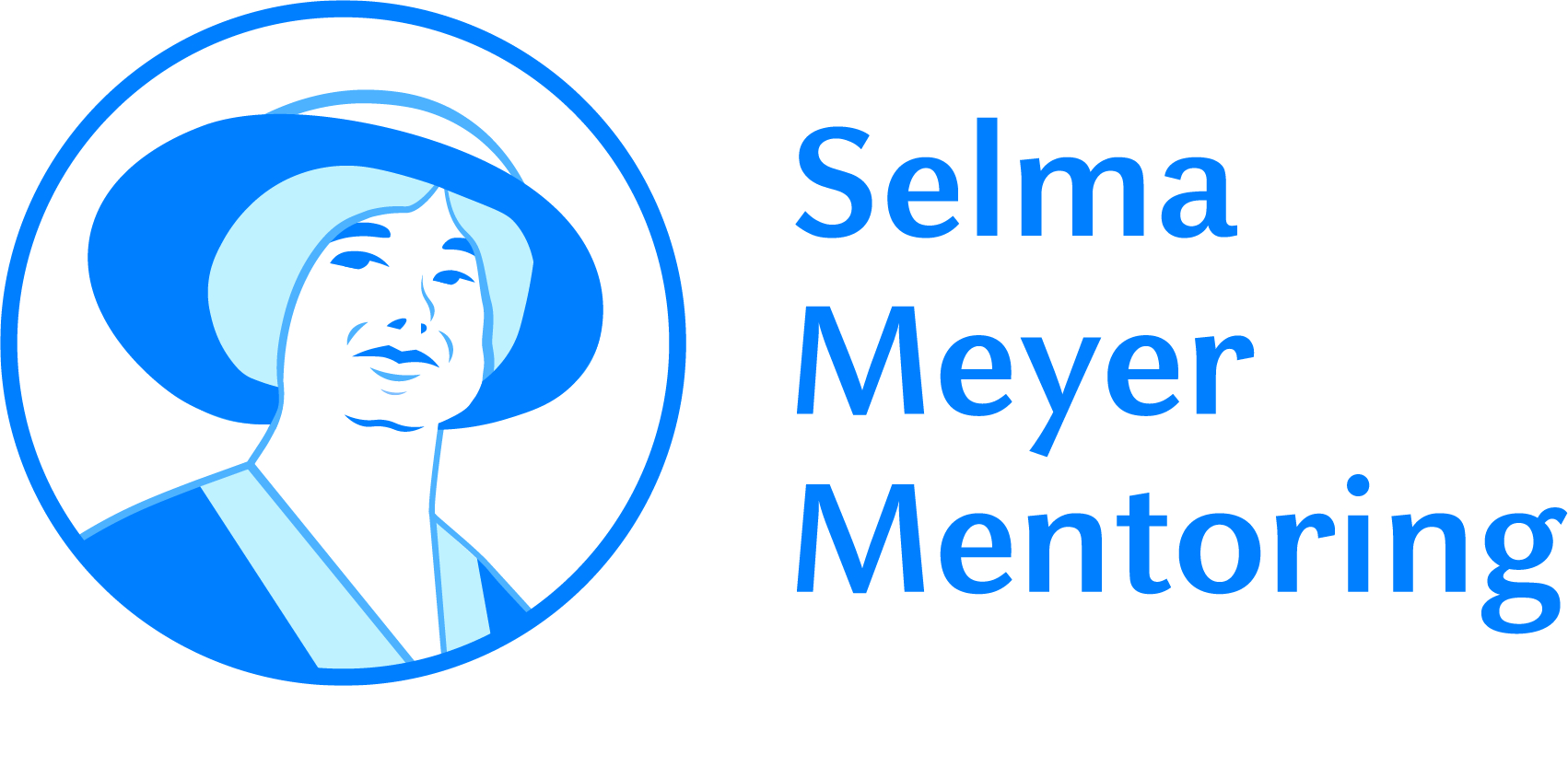 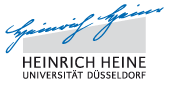 1.7. Übersicht über peer reviewed PublikationenAnzahl________________ H-Index _________________ Kumulierter Impact-Faktor_________________1.8. Übersicht über kompetitive DrittmittelanträgeAnzahl ________________ bewilligt _________________ Gesamte Fördersumme_________________1.9. Haben Sie Lehreerfahrung?……………………………………………………………………………………………………………………….3.1. Wie haben Sie vom SelmaMeyerMentoring-Programm erfahren? 3.1. Wie haben Sie vom SelmaMeyerMentoring-Programm erfahren? 3.1. Wie haben Sie vom SelmaMeyerMentoring-Programm erfahren? 3.1. Wie haben Sie vom SelmaMeyerMentoring-Programm erfahren? 3.1. Wie haben Sie vom SelmaMeyerMentoring-Programm erfahren? 3.1. Wie haben Sie vom SelmaMeyerMentoring-Programm erfahren? 3.1. Wie haben Sie vom SelmaMeyerMentoring-Programm erfahren? PressemitteilungPressemitteilungFreunde / BekannteFreunde / BekannteDozentInnenDozentInnenHomepage der UniversitätHomepage der UniversitätKommilitonInnenKommilitonInnenHomepage der Gleichstellungsbeauftragten Homepage der Gleichstellungsbeauftragten Plakate / FlyerPlakate / FlyerHomepage des SelmaMeyerMentoringsHomepage des SelmaMeyerMentoringsdurchSelmaMeyerMentoring Programm der Heinrich-Heine-Universität DüsseldorfEinverständniserklärung DatenschutzSelmaMeyerMentoring Programm der Heinrich-Heine-Universität DüsseldorfEinverständniserklärung DatenschutzSelmaMeyerMentoring Programm der Heinrich-Heine-Universität DüsseldorfEinverständniserklärung DatenschutzSelmaMeyerMentoring Programm der Heinrich-Heine-Universität DüsseldorfEinverständniserklärung DatenschutzSelmaMeyerMentoring Programm der Heinrich-Heine-Universität DüsseldorfEinverständniserklärung DatenschutzIch erkläre mich damit einverstanden, dass meine persönlichen Daten für die Aufnahme in die Mentoring-Kartei der Heinrich-Heine-Universität erhoben, verarbeitet und genutzt werden. Die Daten dienen der optimalen Zusammenstellung der Mentoring-Tandems und werden im Rahmen der  Bewerbungsunterlagen der/dem potenziellen Mentorin/Mentor zur Verfügung gestellt. Sie dienen als Entscheidungsgrundlage zur Übernahme der Mentee. Die Mentorin/der Mentor werden darauf hingewiesen, dass die überlassenen Daten vertraulich zu behandeln sind.Die Daten werden daher ausschließlich im Rahmen des Mentoring-Programms genutzt; eine darüberhinausgehende Weitergabe an Dritte erfolgt nicht. Die Unterlagen werden nach Beendigung des Mentoring-Durchgangs archiviert und mit den Angaben der Mentee fortgeschrieben, solange die Mitgliedschaft im Mentoring-Netzwerk fortdauert. Ich bin darauf hingewiesen worden, dass die Erhebung, Verarbeitung und Nutzung meiner Daten auf freiwilliger Basis erfolgt. Diese Einwilligung kann jederzeit mit Wirkung für die Zukunft widerrufen werden. Meine Widerrufserklärung ist zu richten an:Heinrich-Heine Universität DüsseldorfDie Zentrale GleichstellungsbeauftragteSelmaMeyerMentoring-ProgrammUniversitätsstraße 140225 DüsseldorfE-Mail-Adresse: mentoring@hhu.deFür den Fall des Widerrufs werden mit dem Zugang meiner Willenserklärung meine persönlichen Daten gelöscht und die Mitgliedschaft im Mentoring-Programm/Mentoring-Netzwerk endet.Ich erkläre mich damit einverstanden, dass meine persönlichen Daten für die Aufnahme in die Mentoring-Kartei der Heinrich-Heine-Universität erhoben, verarbeitet und genutzt werden. Die Daten dienen der optimalen Zusammenstellung der Mentoring-Tandems und werden im Rahmen der  Bewerbungsunterlagen der/dem potenziellen Mentorin/Mentor zur Verfügung gestellt. Sie dienen als Entscheidungsgrundlage zur Übernahme der Mentee. Die Mentorin/der Mentor werden darauf hingewiesen, dass die überlassenen Daten vertraulich zu behandeln sind.Die Daten werden daher ausschließlich im Rahmen des Mentoring-Programms genutzt; eine darüberhinausgehende Weitergabe an Dritte erfolgt nicht. Die Unterlagen werden nach Beendigung des Mentoring-Durchgangs archiviert und mit den Angaben der Mentee fortgeschrieben, solange die Mitgliedschaft im Mentoring-Netzwerk fortdauert. Ich bin darauf hingewiesen worden, dass die Erhebung, Verarbeitung und Nutzung meiner Daten auf freiwilliger Basis erfolgt. Diese Einwilligung kann jederzeit mit Wirkung für die Zukunft widerrufen werden. Meine Widerrufserklärung ist zu richten an:Heinrich-Heine Universität DüsseldorfDie Zentrale GleichstellungsbeauftragteSelmaMeyerMentoring-ProgrammUniversitätsstraße 140225 DüsseldorfE-Mail-Adresse: mentoring@hhu.deFür den Fall des Widerrufs werden mit dem Zugang meiner Willenserklärung meine persönlichen Daten gelöscht und die Mitgliedschaft im Mentoring-Programm/Mentoring-Netzwerk endet.Ich erkläre mich damit einverstanden, dass meine persönlichen Daten für die Aufnahme in die Mentoring-Kartei der Heinrich-Heine-Universität erhoben, verarbeitet und genutzt werden. Die Daten dienen der optimalen Zusammenstellung der Mentoring-Tandems und werden im Rahmen der  Bewerbungsunterlagen der/dem potenziellen Mentorin/Mentor zur Verfügung gestellt. Sie dienen als Entscheidungsgrundlage zur Übernahme der Mentee. Die Mentorin/der Mentor werden darauf hingewiesen, dass die überlassenen Daten vertraulich zu behandeln sind.Die Daten werden daher ausschließlich im Rahmen des Mentoring-Programms genutzt; eine darüberhinausgehende Weitergabe an Dritte erfolgt nicht. Die Unterlagen werden nach Beendigung des Mentoring-Durchgangs archiviert und mit den Angaben der Mentee fortgeschrieben, solange die Mitgliedschaft im Mentoring-Netzwerk fortdauert. Ich bin darauf hingewiesen worden, dass die Erhebung, Verarbeitung und Nutzung meiner Daten auf freiwilliger Basis erfolgt. Diese Einwilligung kann jederzeit mit Wirkung für die Zukunft widerrufen werden. Meine Widerrufserklärung ist zu richten an:Heinrich-Heine Universität DüsseldorfDie Zentrale GleichstellungsbeauftragteSelmaMeyerMentoring-ProgrammUniversitätsstraße 140225 DüsseldorfE-Mail-Adresse: mentoring@hhu.deFür den Fall des Widerrufs werden mit dem Zugang meiner Willenserklärung meine persönlichen Daten gelöscht und die Mitgliedschaft im Mentoring-Programm/Mentoring-Netzwerk endet.Ich erkläre mich damit einverstanden, dass meine persönlichen Daten für die Aufnahme in die Mentoring-Kartei der Heinrich-Heine-Universität erhoben, verarbeitet und genutzt werden. Die Daten dienen der optimalen Zusammenstellung der Mentoring-Tandems und werden im Rahmen der  Bewerbungsunterlagen der/dem potenziellen Mentorin/Mentor zur Verfügung gestellt. Sie dienen als Entscheidungsgrundlage zur Übernahme der Mentee. Die Mentorin/der Mentor werden darauf hingewiesen, dass die überlassenen Daten vertraulich zu behandeln sind.Die Daten werden daher ausschließlich im Rahmen des Mentoring-Programms genutzt; eine darüberhinausgehende Weitergabe an Dritte erfolgt nicht. Die Unterlagen werden nach Beendigung des Mentoring-Durchgangs archiviert und mit den Angaben der Mentee fortgeschrieben, solange die Mitgliedschaft im Mentoring-Netzwerk fortdauert. Ich bin darauf hingewiesen worden, dass die Erhebung, Verarbeitung und Nutzung meiner Daten auf freiwilliger Basis erfolgt. Diese Einwilligung kann jederzeit mit Wirkung für die Zukunft widerrufen werden. Meine Widerrufserklärung ist zu richten an:Heinrich-Heine Universität DüsseldorfDie Zentrale GleichstellungsbeauftragteSelmaMeyerMentoring-ProgrammUniversitätsstraße 140225 DüsseldorfE-Mail-Adresse: mentoring@hhu.deFür den Fall des Widerrufs werden mit dem Zugang meiner Willenserklärung meine persönlichen Daten gelöscht und die Mitgliedschaft im Mentoring-Programm/Mentoring-Netzwerk endet.Ich erkläre mich damit einverstanden, dass meine persönlichen Daten für die Aufnahme in die Mentoring-Kartei der Heinrich-Heine-Universität erhoben, verarbeitet und genutzt werden. Die Daten dienen der optimalen Zusammenstellung der Mentoring-Tandems und werden im Rahmen der  Bewerbungsunterlagen der/dem potenziellen Mentorin/Mentor zur Verfügung gestellt. Sie dienen als Entscheidungsgrundlage zur Übernahme der Mentee. Die Mentorin/der Mentor werden darauf hingewiesen, dass die überlassenen Daten vertraulich zu behandeln sind.Die Daten werden daher ausschließlich im Rahmen des Mentoring-Programms genutzt; eine darüberhinausgehende Weitergabe an Dritte erfolgt nicht. Die Unterlagen werden nach Beendigung des Mentoring-Durchgangs archiviert und mit den Angaben der Mentee fortgeschrieben, solange die Mitgliedschaft im Mentoring-Netzwerk fortdauert. Ich bin darauf hingewiesen worden, dass die Erhebung, Verarbeitung und Nutzung meiner Daten auf freiwilliger Basis erfolgt. Diese Einwilligung kann jederzeit mit Wirkung für die Zukunft widerrufen werden. Meine Widerrufserklärung ist zu richten an:Heinrich-Heine Universität DüsseldorfDie Zentrale GleichstellungsbeauftragteSelmaMeyerMentoring-ProgrammUniversitätsstraße 140225 DüsseldorfE-Mail-Adresse: mentoring@hhu.deFür den Fall des Widerrufs werden mit dem Zugang meiner Willenserklärung meine persönlichen Daten gelöscht und die Mitgliedschaft im Mentoring-Programm/Mentoring-Netzwerk endet.Meine Rechte auf Auskunft, Berichtigung, Löschung und Sperrung von Daten (Widerspruchsrecht) nach den §§ 18 und  19 des  Landesdatenschutzgesetzes NRW werden von dieser Einverständniserklärung nicht berührt.Meine Rechte auf Auskunft, Berichtigung, Löschung und Sperrung von Daten (Widerspruchsrecht) nach den §§ 18 und  19 des  Landesdatenschutzgesetzes NRW werden von dieser Einverständniserklärung nicht berührt.Meine Rechte auf Auskunft, Berichtigung, Löschung und Sperrung von Daten (Widerspruchsrecht) nach den §§ 18 und  19 des  Landesdatenschutzgesetzes NRW werden von dieser Einverständniserklärung nicht berührt.Meine Rechte auf Auskunft, Berichtigung, Löschung und Sperrung von Daten (Widerspruchsrecht) nach den §§ 18 und  19 des  Landesdatenschutzgesetzes NRW werden von dieser Einverständniserklärung nicht berührt.Meine Rechte auf Auskunft, Berichtigung, Löschung und Sperrung von Daten (Widerspruchsrecht) nach den §§ 18 und  19 des  Landesdatenschutzgesetzes NRW werden von dieser Einverständniserklärung nicht berührt.Ich verpflichte mich meinerseits, Informationen und Daten, die im Rahmen des Mentoring-Programms ausgetauscht werden, vertraulich zu behandeln.Ich verpflichte mich meinerseits, Informationen und Daten, die im Rahmen des Mentoring-Programms ausgetauscht werden, vertraulich zu behandeln.Ich verpflichte mich meinerseits, Informationen und Daten, die im Rahmen des Mentoring-Programms ausgetauscht werden, vertraulich zu behandeln.Ich verpflichte mich meinerseits, Informationen und Daten, die im Rahmen des Mentoring-Programms ausgetauscht werden, vertraulich zu behandeln.Ich verpflichte mich meinerseits, Informationen und Daten, die im Rahmen des Mentoring-Programms ausgetauscht werden, vertraulich zu behandeln.Sollten berufliche oder persönliche Veränderungen einer weiteren Teilnahme am Mentoring im Wege stehen, besteht für Sie die Möglichkeit, die Vereinbarung zu lösen. Bei einer vorzeitigen Beendigung des Mentoring-Verhältnisses muss die Koordinierungsstelle informiert werden. Bei Problemen nehmen Sie bitte das Beratungsangebot der Koordinatorin in Anspruch.Sollten berufliche oder persönliche Veränderungen einer weiteren Teilnahme am Mentoring im Wege stehen, besteht für Sie die Möglichkeit, die Vereinbarung zu lösen. Bei einer vorzeitigen Beendigung des Mentoring-Verhältnisses muss die Koordinierungsstelle informiert werden. Bei Problemen nehmen Sie bitte das Beratungsangebot der Koordinatorin in Anspruch.Sollten berufliche oder persönliche Veränderungen einer weiteren Teilnahme am Mentoring im Wege stehen, besteht für Sie die Möglichkeit, die Vereinbarung zu lösen. Bei einer vorzeitigen Beendigung des Mentoring-Verhältnisses muss die Koordinierungsstelle informiert werden. Bei Problemen nehmen Sie bitte das Beratungsangebot der Koordinatorin in Anspruch.Sollten berufliche oder persönliche Veränderungen einer weiteren Teilnahme am Mentoring im Wege stehen, besteht für Sie die Möglichkeit, die Vereinbarung zu lösen. Bei einer vorzeitigen Beendigung des Mentoring-Verhältnisses muss die Koordinierungsstelle informiert werden. Bei Problemen nehmen Sie bitte das Beratungsangebot der Koordinatorin in Anspruch.Sollten berufliche oder persönliche Veränderungen einer weiteren Teilnahme am Mentoring im Wege stehen, besteht für Sie die Möglichkeit, die Vereinbarung zu lösen. Bei einer vorzeitigen Beendigung des Mentoring-Verhältnisses muss die Koordinierungsstelle informiert werden. Bei Problemen nehmen Sie bitte das Beratungsangebot der Koordinatorin in Anspruch.Ort, DatumUnterschrift